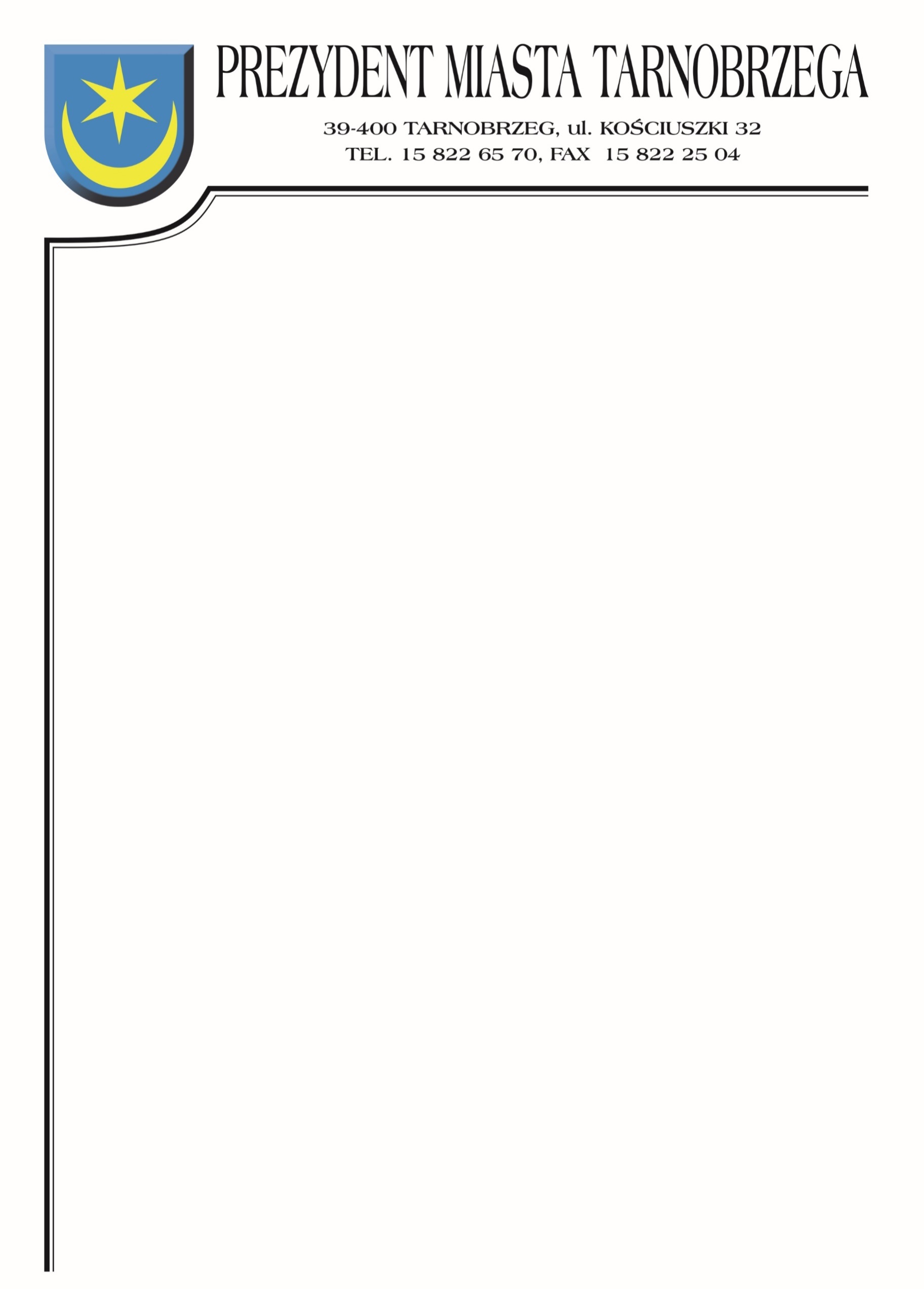 .Znak sprawy: BZP-I.271.7.2022                                                      Tarnobrzeg, dnia 25 kwietnia 2022r.Do wszystkich WykonawcówODPOWIEDZI NA PYTANIA WRAZ ZE ZMIANĄ SWZDotyczy postępowania: ,,Budowa i przebudowa kluczowych dróg w specjalnej strefie ekonomicznej, turystyczno-rekreacyjnej oraz centrum miasta Tarnobrzega” – 5 zadań.Zamawiający informuje, że po terminie określonym zgodnie z art. 135 ust. 2 ustawy z 11 września 2019 r. – Prawo zamówień publicznych (Dz.U. 2021 poz. 1129 z późn.zm.), Wykonawcy zwrócili się do Zamawiającego z wnioskami o wyjaśnienie treści SWZ.W związku z powyższym, Zamawiający udziela następujących wyjaśnień:Pytanie 1:W związku z eskalacją konfliktu zbrojnego na Ukrainie powodującym braki dostaw surowców, istnieje duży problem z otrzymaniem wyceny na przewody i urządzenia elektryczne. W związku z powyższym, zwracam się z uprzejmą prośbą o wydłużenie terminu składania ofert na zadanie: ,,Budowa i przebudowa kluczowych dróg w specjalnej strefie ekonomicznej, turystyczno-rekreacyjnej oraz centrum miasta Tarnobrzega” – 5 zadań o tydzień. Wydłużony termin składania ofert pozwoli na przygotowanie rzetelnej oferty z naszej strony. Z góry serdecznie dziękuję za przychylenie się do mojej prośby.Odpowiedź :Zamawiający, działając na podstawie art. 137 ust. 1 ustawy Pzp, wprowadza następujące zmiany do SWZ:Zamawiający informuje, że zmianie ulega termin składania i otwarcia ofert oraz termin związania ofertą. Punkt XII.2 SWZ otrzymuje brzmienie:„Ofertę wraz z wymaganymi załącznikami należy złożyć w terminie do dnia 10.05.2022r., do godz. 10:00.”Punkt XIII.1 SWZ otrzymuje brzmienie:„Otwarcie ofert nastąpi w dniu 10.05.2022r. o godzinie 11:00”Punkt X.1 SWZ otrzymuje brzmienie:„Wykonawcy pozostają związani złożoną przez siebie ofertą przez okres 90 dni tj. do dnia 07.08.2022. Bieg terminu rozpoczyna się wraz z upływem terminu składania ofert.”W załączeniu opublikowane sprostowanie nr 2022/ 080-214398 z dnia 25.04.2022r.